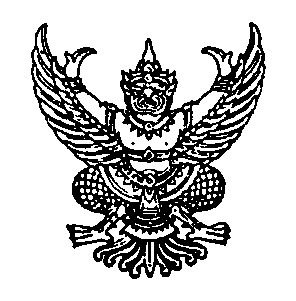 บันทึกข้อความส่วนราชการ     สำนักงานศึกษาธิการจังหวัดเพชรบูรณ์								ที่  		     วันที่	 						เรื่อง  ขออนุญาต                     จ้างถ่ายเอกสาร         จ้างทำเอกสาร          โดยใช้งบประมาณ           งบดำเนินงาน            งบโครงการ……………………………………………………..………………..เรียน   ศึกษาธิการจังหวัดเพชรบูรณ์			ข้าพเจ้า………………………………………………………………….. ตำแหน่ง……………………………………………………….มีความจำเป็น        จ้างถ่ายเอกสาร         จ้างทำเอกสาร   ดังนี้ที่เรื่องจำนวนหน้าจำนวนหน้าเพื่อใช้ราชการ(ระบุ)ทำเอกสารที่เรื่องต้นฉบับที่ขอถ่ายเช่น แจ้งหน่วยงานระบุรายละเอียดรวมรวม         ได้แนบต้นฉบับมาพร้อมนี้แล้ว         ได้แนบต้นฉบับมาพร้อมนี้แล้วคำสั่ง       อนุญาตถ่ายเอกสาร…………หน้า         อนุญาตทำเอกสาร……….หน้าคำสั่ง       อนุญาตถ่ายเอกสาร…………หน้า         อนุญาตทำเอกสาร……….หน้าคำสั่ง       อนุญาตถ่ายเอกสาร…………หน้า         อนุญาตทำเอกสาร……….หน้าคำสั่ง       อนุญาตถ่ายเอกสาร…………หน้า         อนุญาตทำเอกสาร……….หน้า(ลงชื่อ)                                  ผู้ขออนุญาต(ลงชื่อ)                                  ผู้ขออนุญาต(ลงชื่อ)                                           ผู้อำนวยการกลุ่ม/ผู้ได้รับมอบหมาย(ลงชื่อ)                                           ผู้อำนวยการกลุ่ม/ผู้ได้รับมอบหมาย(ลงชื่อ)                                           ผู้อำนวยการกลุ่ม/ผู้ได้รับมอบหมาย(ลงชื่อ)                                           ผู้อำนวยการกลุ่ม/ผู้ได้รับมอบหมาย      (………………………………………..)      (………………………………………..)         (………………………………………………)         (………………………………………………)         (………………………………………………)         (………………………………………………)วันที่ ………………………………………………………วันที่ ………………………………………………………วันที่ ………………………………………………………………วันที่ ………………………………………………………………วันที่ ………………………………………………………………วันที่ ………………………………………………………………ผู้รับจ้าง     ข้าพเจ้า…………………………………………………………….. เจ้าของร้าน……………………………………………………………………………………ผู้รับจ้าง     ข้าพเจ้า…………………………………………………………….. เจ้าของร้าน……………………………………………………………………………………ผู้รับจ้าง     ข้าพเจ้า…………………………………………………………….. เจ้าของร้าน……………………………………………………………………………………ผู้รับจ้าง     ข้าพเจ้า…………………………………………………………….. เจ้าของร้าน……………………………………………………………………………………ผู้รับจ้าง     ข้าพเจ้า…………………………………………………………….. เจ้าของร้าน……………………………………………………………………………………ผู้รับจ้าง     ข้าพเจ้า…………………………………………………………….. เจ้าของร้าน……………………………………………………………………………………ได้บริการถ่ายเอกสาร และบริการอื่นๆ  ดังนี้ได้บริการถ่ายเอกสาร และบริการอื่นๆ  ดังนี้1. ถ่ายเอกสาร          จำนวน…………………หน้า  ราคาหน้าละ………………...บาท      เป็นเงิน……………………..บาท1. ถ่ายเอกสาร          จำนวน…………………หน้า  ราคาหน้าละ………………...บาท      เป็นเงิน……………………..บาท1. ถ่ายเอกสาร          จำนวน…………………หน้า  ราคาหน้าละ………………...บาท      เป็นเงิน……………………..บาท1. ถ่ายเอกสาร          จำนวน…………………หน้า  ราคาหน้าละ………………...บาท      เป็นเงิน……………………..บาท1. ถ่ายเอกสาร          จำนวน…………………หน้า  ราคาหน้าละ………………...บาท      เป็นเงิน……………………..บาท1. ถ่ายเอกสาร          จำนวน…………………หน้า  ราคาหน้าละ………………...บาท      เป็นเงิน……………………..บาท2. ถ่ายเอกสาร          จำนวน…………………หน้า  ราคาหน้าละ………………...บาท      เป็นเงิน……………………..บาท2. ถ่ายเอกสาร          จำนวน…………………หน้า  ราคาหน้าละ………………...บาท      เป็นเงิน……………………..บาท2. ถ่ายเอกสาร          จำนวน…………………หน้า  ราคาหน้าละ………………...บาท      เป็นเงิน……………………..บาท2. ถ่ายเอกสาร          จำนวน…………………หน้า  ราคาหน้าละ………………...บาท      เป็นเงิน……………………..บาท2. ถ่ายเอกสาร          จำนวน…………………หน้า  ราคาหน้าละ………………...บาท      เป็นเงิน……………………..บาท2. ถ่ายเอกสาร          จำนวน…………………หน้า  ราคาหน้าละ………………...บาท      เป็นเงิน……………………..บาท3. ทำเอกสาร            จำนวน…………………เล่มๆ  ละ……………..หน้า  ราคาเล่มละ………………..บาท  เป็นเงิน…………………………..บาท3. ทำเอกสาร            จำนวน…………………เล่มๆ  ละ……………..หน้า  ราคาเล่มละ………………..บาท  เป็นเงิน…………………………..บาท3. ทำเอกสาร            จำนวน…………………เล่มๆ  ละ……………..หน้า  ราคาเล่มละ………………..บาท  เป็นเงิน…………………………..บาท3. ทำเอกสาร            จำนวน…………………เล่มๆ  ละ……………..หน้า  ราคาเล่มละ………………..บาท  เป็นเงิน…………………………..บาท3. ทำเอกสาร            จำนวน…………………เล่มๆ  ละ……………..หน้า  ราคาเล่มละ………………..บาท  เป็นเงิน…………………………..บาท3. ทำเอกสาร            จำนวน…………………เล่มๆ  ละ……………..หน้า  ราคาเล่มละ………………..บาท  เป็นเงิน…………………………..บาท4. ทำเอกสาร            จำนวน…………………เล่มๆ  ละ……………..หน้า  ราคาเล่มละ………………..บาท  เป็นเงิน…………………………..บาท4. ทำเอกสาร            จำนวน…………………เล่มๆ  ละ……………..หน้า  ราคาเล่มละ………………..บาท  เป็นเงิน…………………………..บาท4. ทำเอกสาร            จำนวน…………………เล่มๆ  ละ……………..หน้า  ราคาเล่มละ………………..บาท  เป็นเงิน…………………………..บาท4. ทำเอกสาร            จำนวน…………………เล่มๆ  ละ……………..หน้า  ราคาเล่มละ………………..บาท  เป็นเงิน…………………………..บาท4. ทำเอกสาร            จำนวน…………………เล่มๆ  ละ……………..หน้า  ราคาเล่มละ………………..บาท  เป็นเงิน…………………………..บาท4. ทำเอกสาร            จำนวน…………………เล่มๆ  ละ……………..หน้า  ราคาเล่มละ………………..บาท  เป็นเงิน…………………………..บาท5. ………………………………………………………  จำนวน………………… ราคา………………………………….บาท  เป็นเงิน…………………………..บาท5. ………………………………………………………  จำนวน………………… ราคา………………………………….บาท  เป็นเงิน…………………………..บาท5. ………………………………………………………  จำนวน………………… ราคา………………………………….บาท  เป็นเงิน…………………………..บาท5. ………………………………………………………  จำนวน………………… ราคา………………………………….บาท  เป็นเงิน…………………………..บาท5. ………………………………………………………  จำนวน………………… ราคา………………………………….บาท  เป็นเงิน…………………………..บาท5. ………………………………………………………  จำนวน………………… ราคา………………………………….บาท  เป็นเงิน…………………………..บาท                                                    รวมเป็นเงิน……………………………………บาท                                                    รวมเป็นเงิน……………………………………บาท                                                    รวมเป็นเงิน……………………………………บาท                                                    รวมเป็นเงิน……………………………………บาท                                                    รวมเป็นเงิน……………………………………บาท                                                    รวมเป็นเงิน……………………………………บาท                                                    (ลงชื่อ)……………………………………….ผู้รับจ้าง                                                    (ลงชื่อ)……………………………………….ผู้รับจ้าง                                                    (ลงชื่อ)……………………………………….ผู้รับจ้าง                                                    (ลงชื่อ)……………………………………….ผู้รับจ้าง                                                    (ลงชื่อ)……………………………………….ผู้รับจ้าง                                                    (ลงชื่อ)……………………………………….ผู้รับจ้าง                                                             วันที่ …………………………………………                                                             วันที่ …………………………………………                                                             วันที่ …………………………………………                                                             วันที่ …………………………………………                                                             วันที่ …………………………………………                                                             วันที่ …………………………………………การตรวจรับ  ข้าพเจ้า……………………………………………………………. ตำแหน่ง…………….………………………………………………..การตรวจรับ  ข้าพเจ้า……………………………………………………………. ตำแหน่ง…………….………………………………………………..การตรวจรับ  ข้าพเจ้า……………………………………………………………. ตำแหน่ง…………….………………………………………………..การตรวจรับ  ข้าพเจ้า……………………………………………………………. ตำแหน่ง…………….………………………………………………..การตรวจรับ  ข้าพเจ้า……………………………………………………………. ตำแหน่ง…………….………………………………………………..การตรวจรับ  ข้าพเจ้า……………………………………………………………. ตำแหน่ง…………….………………………………………………..ได้ตรวจรับเอกสารตามรายการที่ได้รับอนุญาตแล้ว  ปรากฏว่า         ครบถ้วนถูกต้อง          อื่นๆ (ระบุ)…………………….ได้ตรวจรับเอกสารตามรายการที่ได้รับอนุญาตแล้ว  ปรากฏว่า         ครบถ้วนถูกต้อง          อื่นๆ (ระบุ)…………………….ได้ตรวจรับเอกสารตามรายการที่ได้รับอนุญาตแล้ว  ปรากฏว่า         ครบถ้วนถูกต้อง          อื่นๆ (ระบุ)…………………….ได้ตรวจรับเอกสารตามรายการที่ได้รับอนุญาตแล้ว  ปรากฏว่า         ครบถ้วนถูกต้อง          อื่นๆ (ระบุ)…………………….ได้ตรวจรับเอกสารตามรายการที่ได้รับอนุญาตแล้ว  ปรากฏว่า         ครบถ้วนถูกต้อง          อื่นๆ (ระบุ)…………………….ได้ตรวจรับเอกสารตามรายการที่ได้รับอนุญาตแล้ว  ปรากฏว่า         ครบถ้วนถูกต้อง          อื่นๆ (ระบุ)…………………….                                                    (ลงชื่อ)……………………………………….ผู้ตรวจรับ                                                    (ลงชื่อ)……………………………………….ผู้ตรวจรับ                                                    (ลงชื่อ)……………………………………….ผู้ตรวจรับ                                                    (ลงชื่อ)……………………………………….ผู้ตรวจรับ                                                    (ลงชื่อ)……………………………………….ผู้ตรวจรับ                                                    (ลงชื่อ)……………………………………….ผู้ตรวจรับ                                                             วันที่ ………………………………………..                                                             วันที่ ………………………………………..                                                             วันที่ ………………………………………..                                                             วันที่ ………………………………………..                                                             วันที่ ………………………………………..                                                             วันที่ ………………………………………..